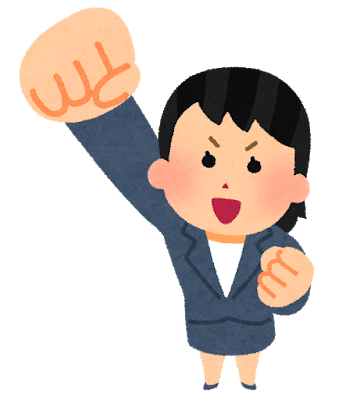 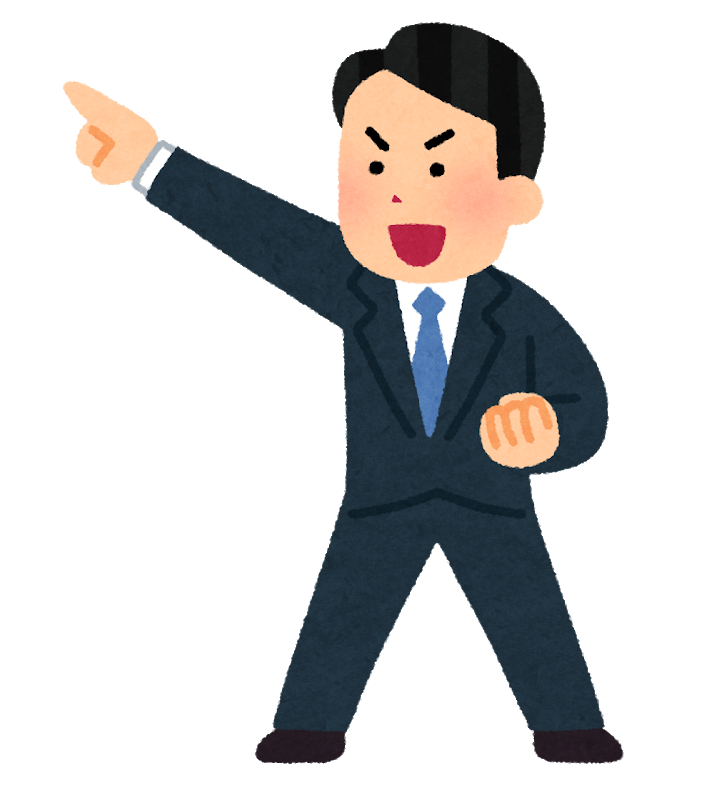 研修会、講演会などを参加者で企画・検討し、異業種間の交流を通じて、人材育成・スキルアップを目指していく事業です！募集対象者　・・・　自己啓発やスキルアップなど、人材育成に関心がある方で、串間市在住で概ね４０歳以下の方定員　・・・　２０名（先着順）募集期間　・・・　令和元年５月１５日（水）から令和元年６月１４日（金）まで申込方法　・・・　串間市公式サイトに掲載される申込用紙に必要事項を記入の上、　　　　　　　　　郵送・FAX又は持参により提出。メール又はフェイスブックでの　　　　　　　　　申し込みも可能。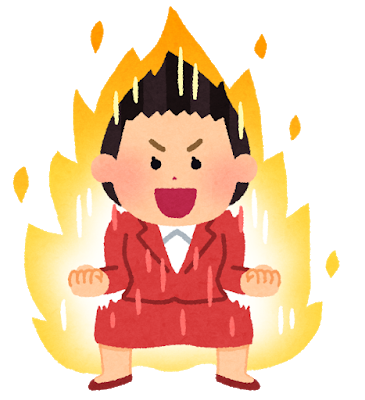 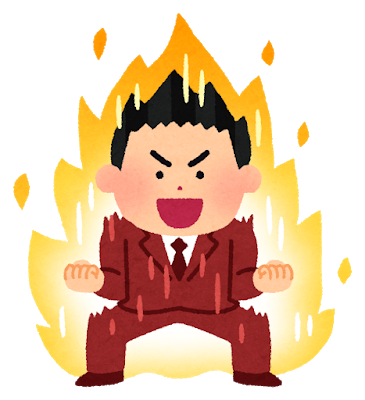 